Results of Survey for Vision AcademyIntroduction of the survey:Vision Academy aims to offer courses that address practical issues that challenge our youth (e.g., marriage, career, evangelism, social justice, loneliness, depression, personal finance, meaning of life, life after death, ...). We hope to provide a learning platform for our youth, especially those who are in small ministries, where they feel welcome and interact with their peers around the world. The lead-instructors for the courses are seasoned professionals and they will make the courses interesting by inviting other guest speakers.Please take a few minutes to answer the questions below. Your input is very important to us in planning our future courses. Thank you!------------------------------------Results of the survey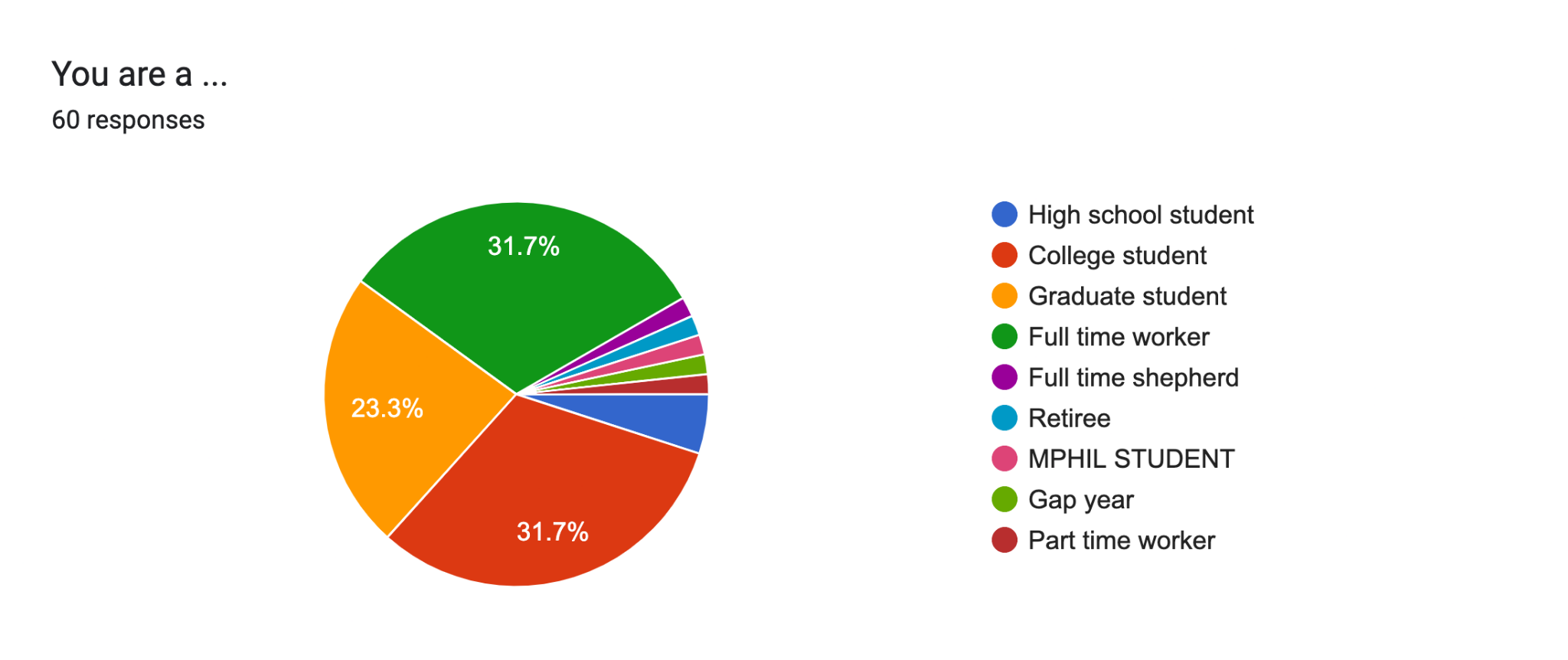 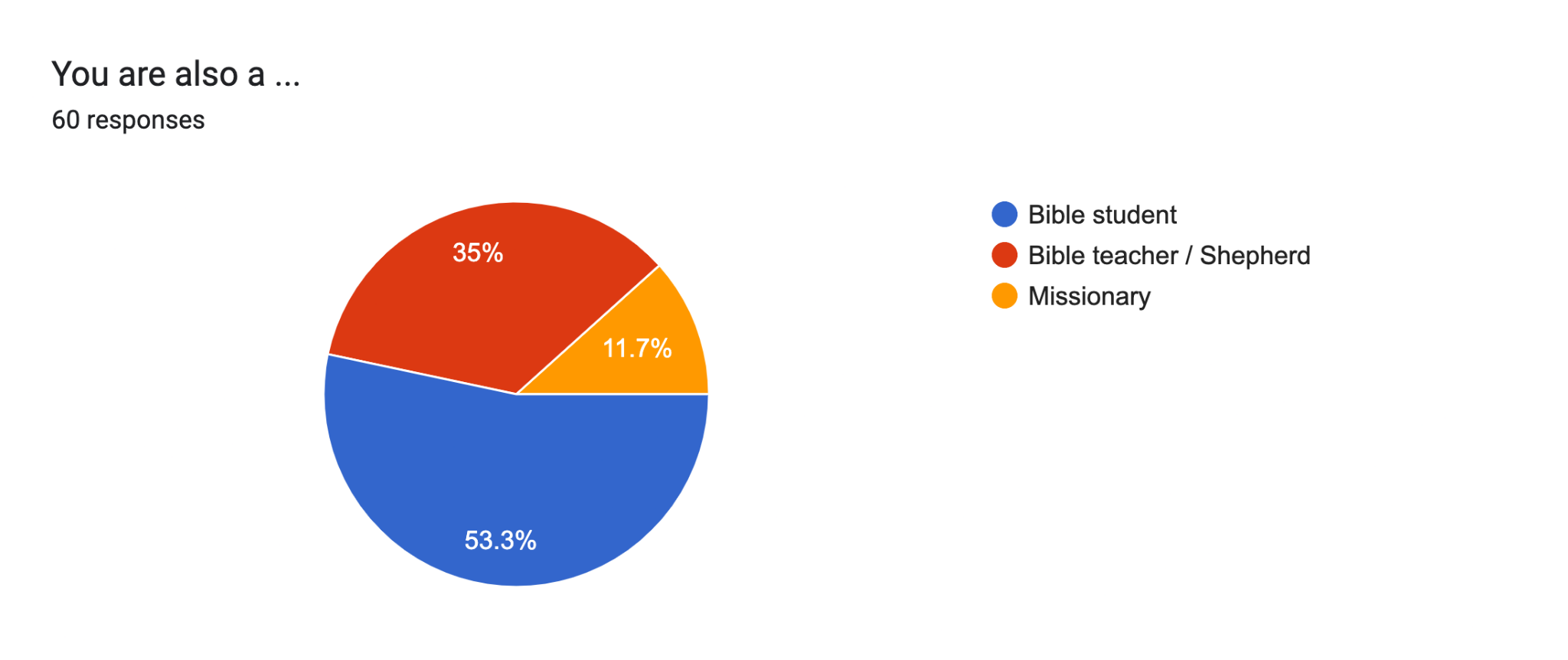 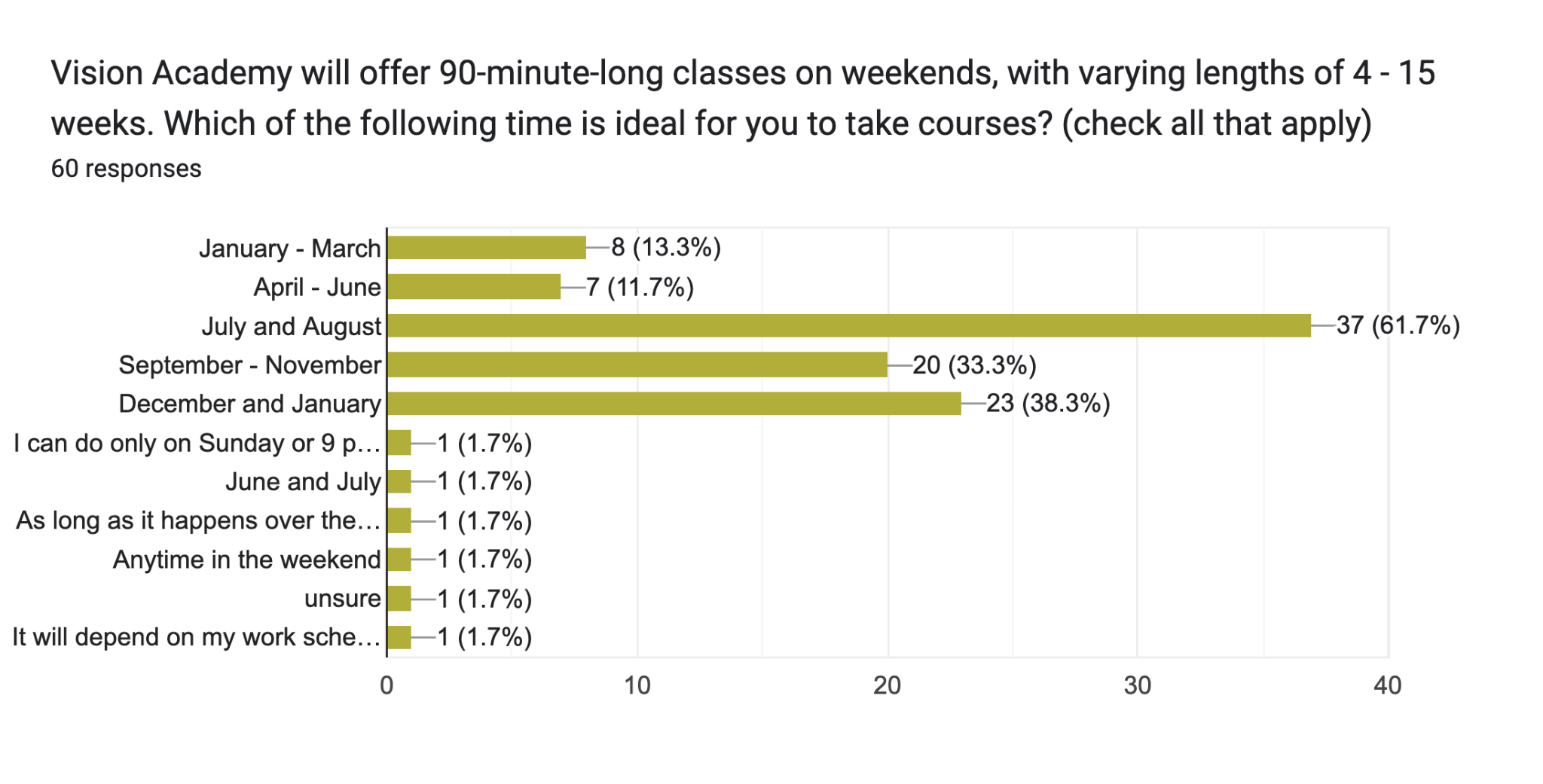 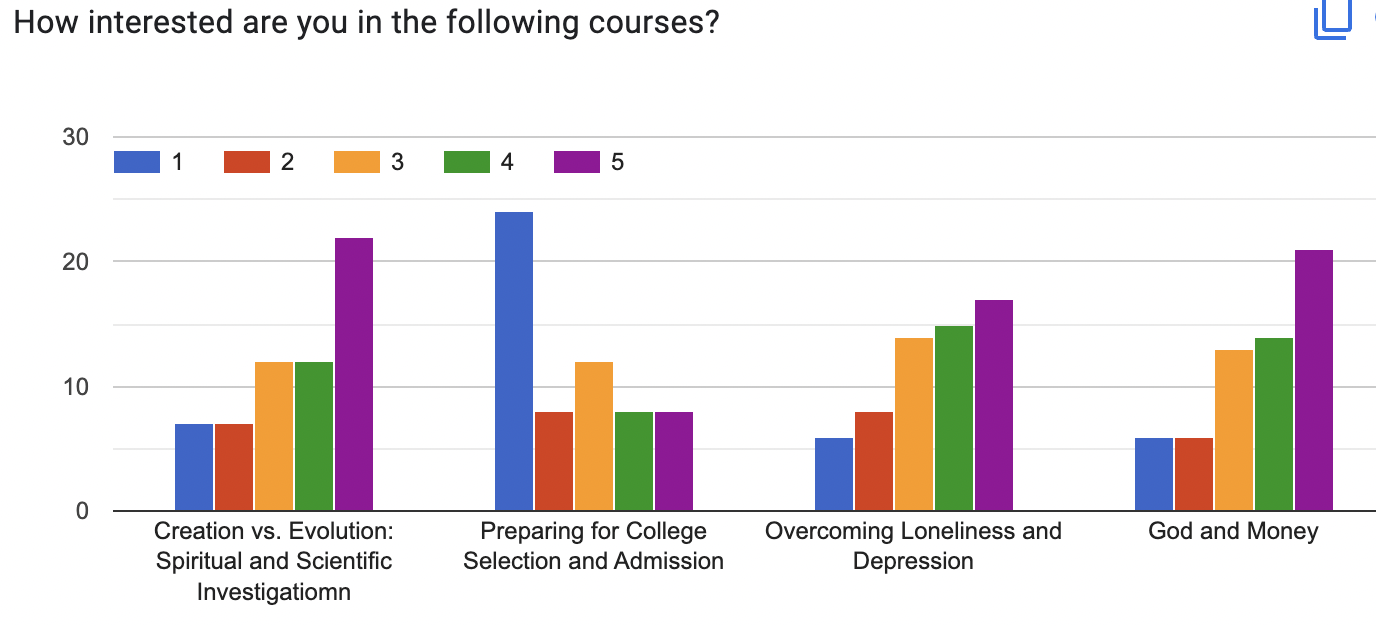 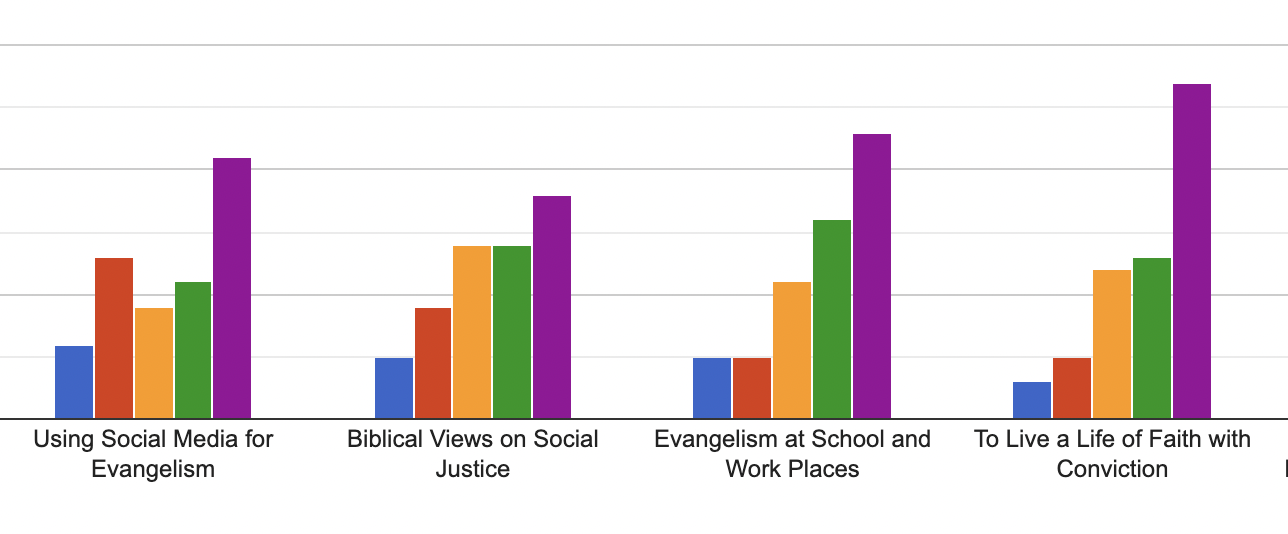 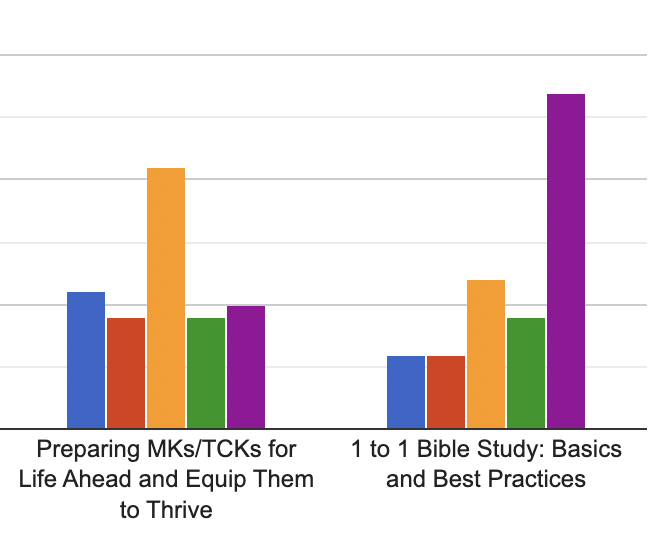 Any course(s) you would like to see offered by Vision Academy?Relationship with God목양 상담 스킬,Generation gap 극복방법Straight vs gay, what is the evidence for and against homosexuality, bisexuality.How to walk in the faith in our modern world; Personal finances; idol worship; How to maintain and have an active prayer life; how to practially live and engage in spiritual battlesHow to prepare Bible study materials; how to teach the Bible one to one--curriculumWalking with GodPrayers and fastingWays to create fellowship and networks for the children for internship and mission tripPractical example of a fruitful ministryLess class but offline campBiblical womanhood, true faith in the Lord even when it looks like the world is winning. What is salvation and why we need it.A course about biblical womanhoodHow to share the gospel among our circlesHow to become a spiritual man?Living by faith on a marriageDealing with your romantic feelings have any preferenceRemaining faithful in a crooked generationHealthy prayer lifeSpecial guests?Aligning one's career with God's missionThe bible’s view on what we do to our bodiesHow to be a good christian praise worshiper. Praise composition coursesSexuality, gender identity, womanhoodIntro to Christianity, Shorter CatechismChrstian conductBiblical sexuality, what does it mean to be a man/womanIntimacy with GodChristian livingInvolvement of Christians in politicsDating, love, marriage by faithFinancial literacy and how manage finances in marriageAbout how build healthy relationships (family, church, work, friends) and about Healthy lifestylesCreation vs evolutionbiblical counselingPrayer LivingHow do we understand crimes/criminal injustice in society in God’s perspective? How can we deal with anger and helplessness that comes from war, violence and corruption?spiritual leadershipChristian perspective on sexual orientation1 to 1 Bible Study : Basics and Best Practices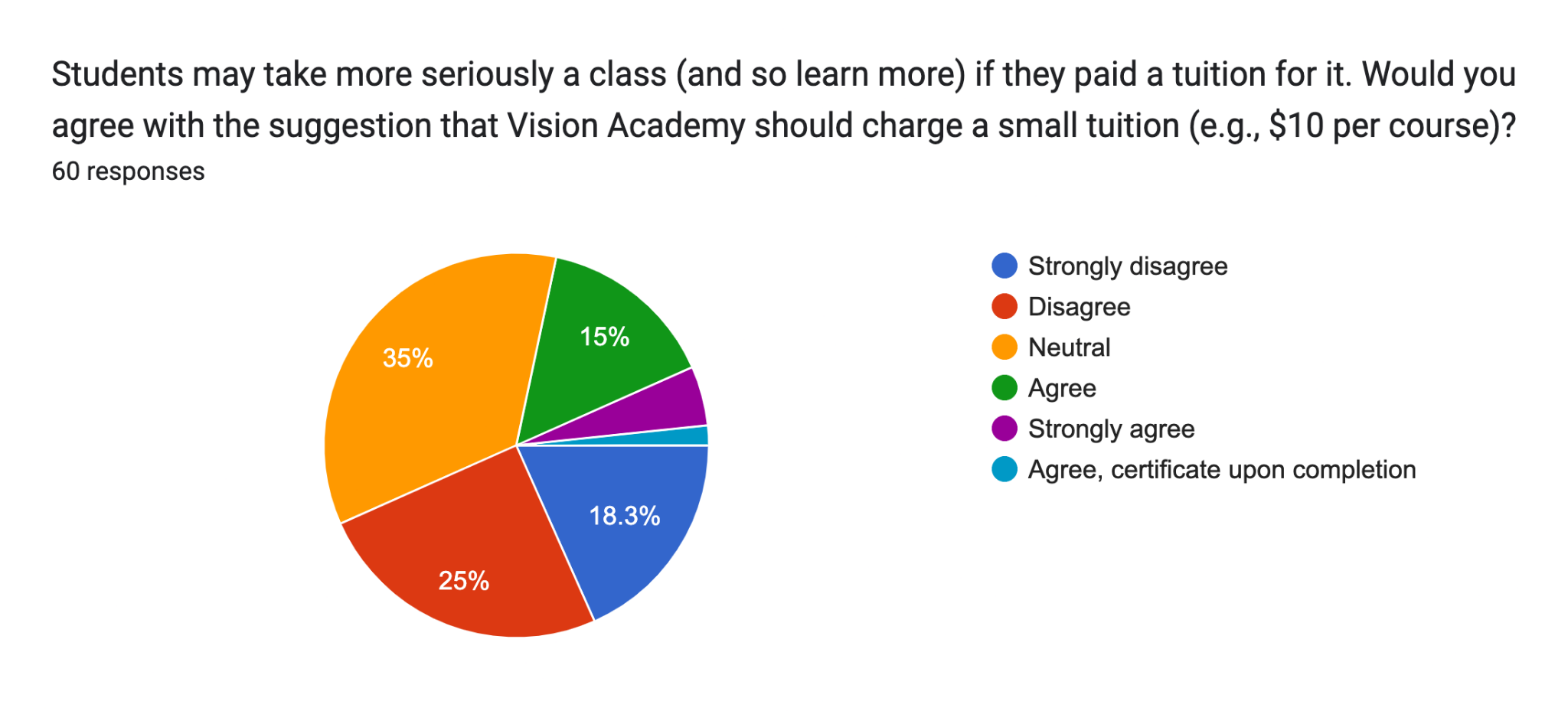 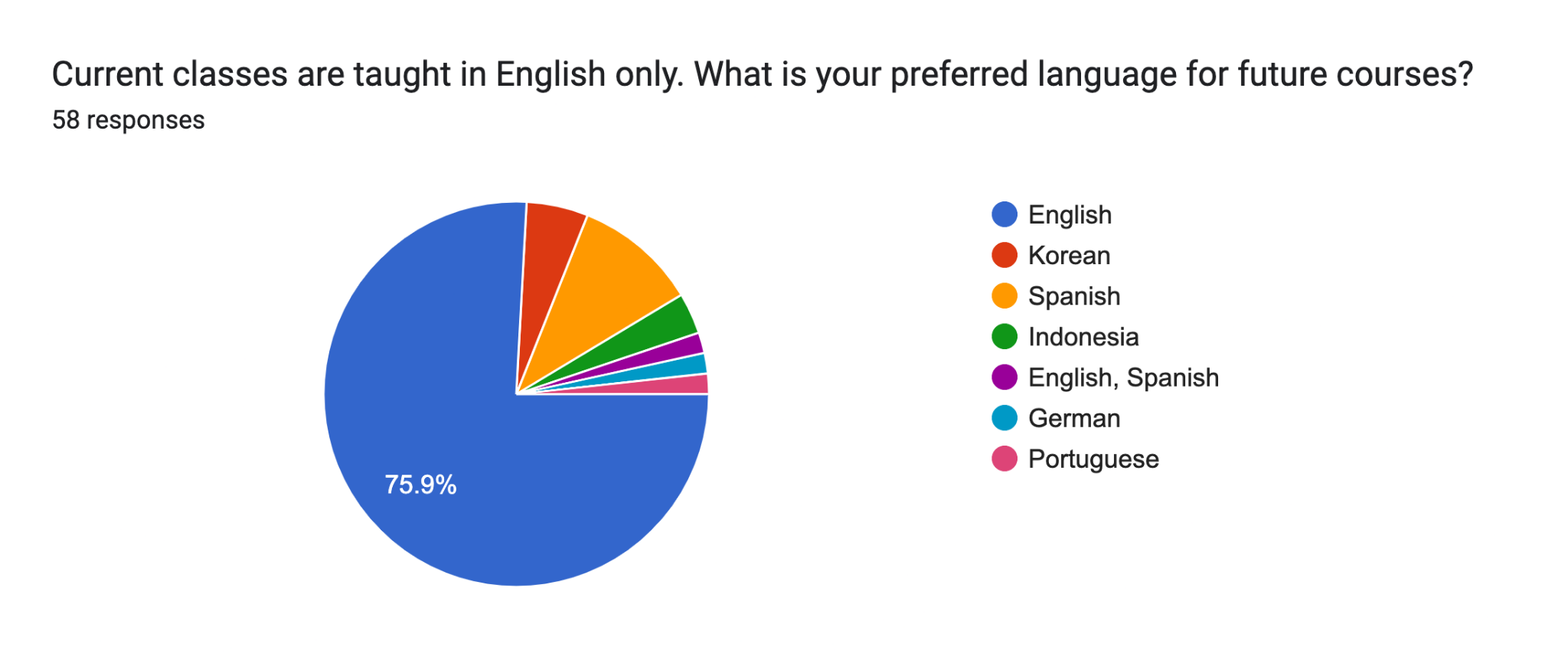 Any suggestions or comments for Vision Academy? (You can also post your comments anytime at "Our Community" on our website, https://academy.visionubf.org)Focus on deep relationship with God더 많은 광고로 동역자들에게 이런 강의가 있음을 알려주세요Full concentration for helping next gens to encounter Jesus personallyPraying time is not effective as bible studyMaking people pay would make it like any other course. Losing that reliance on God during the course. We could play small online games in breakout rooms as ice breakers to better know each other, in those groups also give our prayer topics so we can pray for each other. I'm so grateful that it wasn't like a bible study. The teacher was fun, funny and knowledgeable.Thank you for allowing God to use you for His workThank you for the good work in bible teaching and instructionI think its a great way for the youth to learn the ways of the lordVery effective and educationalthe courses could be in half Spanish half English for those of us who are just learning EnglishFeeling a bit guilty about the “students may take a course more seriously if they paid a tuition” question above. I was not able to attend two sessions out of four due to personal circumstances and time zone issues but I think that the fact that sessions were more flexible / recordings were provided helped me get the most out of what I could. Shouldn’t give too much pressure with assignments and participation, though encouraged.If we can set up a communication channel like Discord or Slackits a good classesCongratulate you for your hard work, please promote these courses through all chapters and open more courses. Thank you!Various(more) classes to choose